Комендантский час для детей и подростков в Свердловской области в 2020 году.Комендантский час для несовершеннолетних — целью введения комендантского часа является защита прав и интересов детей, предотвращения несчастных случаев и вовлечения ребенка в противоправную деятельность. Вот общие правила, которые предусмотрены в Федеральном законе № 124-ФЗ:комендантский час распространяется на детей в возрасте до 18 лет, используется на всей территории России (ранее действовал возраст 14 лет);единый период для запрета пребывания на улице без взрослых составляет с 22-00 до 6-00;субъекты РФ могут смягчать условия комендантского часа, утверждать другие периоды для запрета пребывания на улице.Для того чтобы оградить подростков от негативного влияния преступной среды Закон Свердловской области от 16 июля 2009 года № 73-ОЗ «Об установлении на территории Свердловской области мер по недопущению нахождения детей в местах, нахождение в которых может причинить вред здоровью детей, их физическому, интеллектуальному, психическому, духовному и нравственному развитию, и по недопущению нахождения детей в ночное время в общественных местах без сопровождения родителей (лиц, их заменяющих) или лиц, осуществляющих мероприятия с участием детей» обязал органы местного самоуправления определить перечень мест, в которых недопустимо нахождение несовершеннолетних.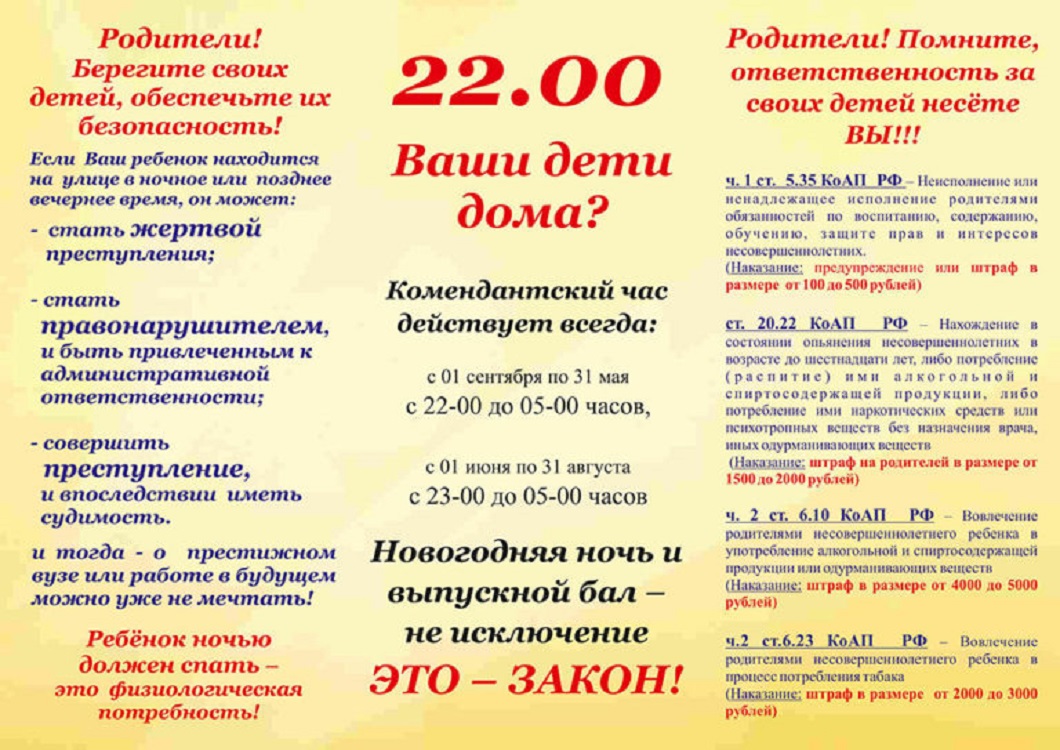 Постановлением Правительства Свердловской области определен перечень мест, в которых не допускается нахождение лиц, не достигших 18 лет:— предназначенные для реализации товаров сексуального характера;— реализации только алкогольной продукции, пива и напитков, изготавливаемых на его основе;— помещения, имеющие доступ к сети Интернет, а также для реализации услуг в сфере торговли и общественного питания (организациях или пунктах), для развлечений, досуга, где в установленном законом порядке предусмотрена розничная продажа алкогольной продукции, пива и напитков, изготавливаемых на его основе.Кроме того, в ночное время без сопровождения родителей (лиц их заменяющих), или лиц, осуществляющих мероприятия с участием, не допускается нахождение лиц, не достигших возраста 16 лет, на улицах, стадионах, в парках, в скверах, в местах общего пользования жилых домов, транспортных средствах общего пользования, следующих по территории области, а также на объектах юридических лиц или индивидуальных предпринимателей, предпринимателей, предназначенных для обеспечения доступа к сети Интернет. Детям, не достигших возраста 18 лет, в ночное время запрещено находиться в общественных местах без сопровождения родителей (лиц, их заменяющих) или лиц, осуществляющих мероприятия с участием детей.Под ночным временем в Законе понимается время:с 23 до 6 часов местного временив период с 1 мая по 30 сентября включительно с 22 до 6 часов местного временив период с 1 октября по 30 апреля включительно.При выявлении детей в местах, нахождение в которых недопустимо, несовершеннолетний доставляется в органы полиции, о чем сообщается его родителю (законному представителю).Какая ответственность предусмотрена за неисполнение требований закона?За неисполнение обязанности по недопущению детей (лиц, не достигших возраста 18 лет) в местах, нахождение в которых может причинить вред, ст.5-1 Областного закона «Об административных правонарушениях на территории Свердловской области» установлена административная ответственность. Совершение такого правонарушения влечет наложение административного штрафа на должностных лиц в размере от 5 до 10 тысяч рублей, на юридических лиц — от 20 до 40 тысяч рублей.Статьей 5-2 Областного закона от 14.06.2005 № 52-ОЗ предусмотрена административная ответственность за неисполнение обязанностей по недопущению нахождения детей, не достигших возраста 16 лет, в ночное время в общественных местах без сопровождения родителей или лиц, осуществляющих мероприятия с участием детей. Размер штрафа в этом случае составляет для должностных лиц от 5 до 10 тысяч рублей, на юридических лиц — от 20 до 40 тысяч рублей.Несут ли ответственность родители (лица их заменяющие) за неисполнение обязанностей по недопущению нахождения детей не достигших возраста 16 лет в комендантский час, в общественных местах?В настоящее время статьей 5.35 Кодекса Российской Федерации об административных правонарушениях предусмотрена ответственность за неисполнение родителями или иными законными представителями несовершеннолетних обязанностей по содержанию, воспитанию, защите прав и интересов несовершеннолетних и влечет предупреждение или наложение административного штрафа в размере от 100 до 500 рублей.